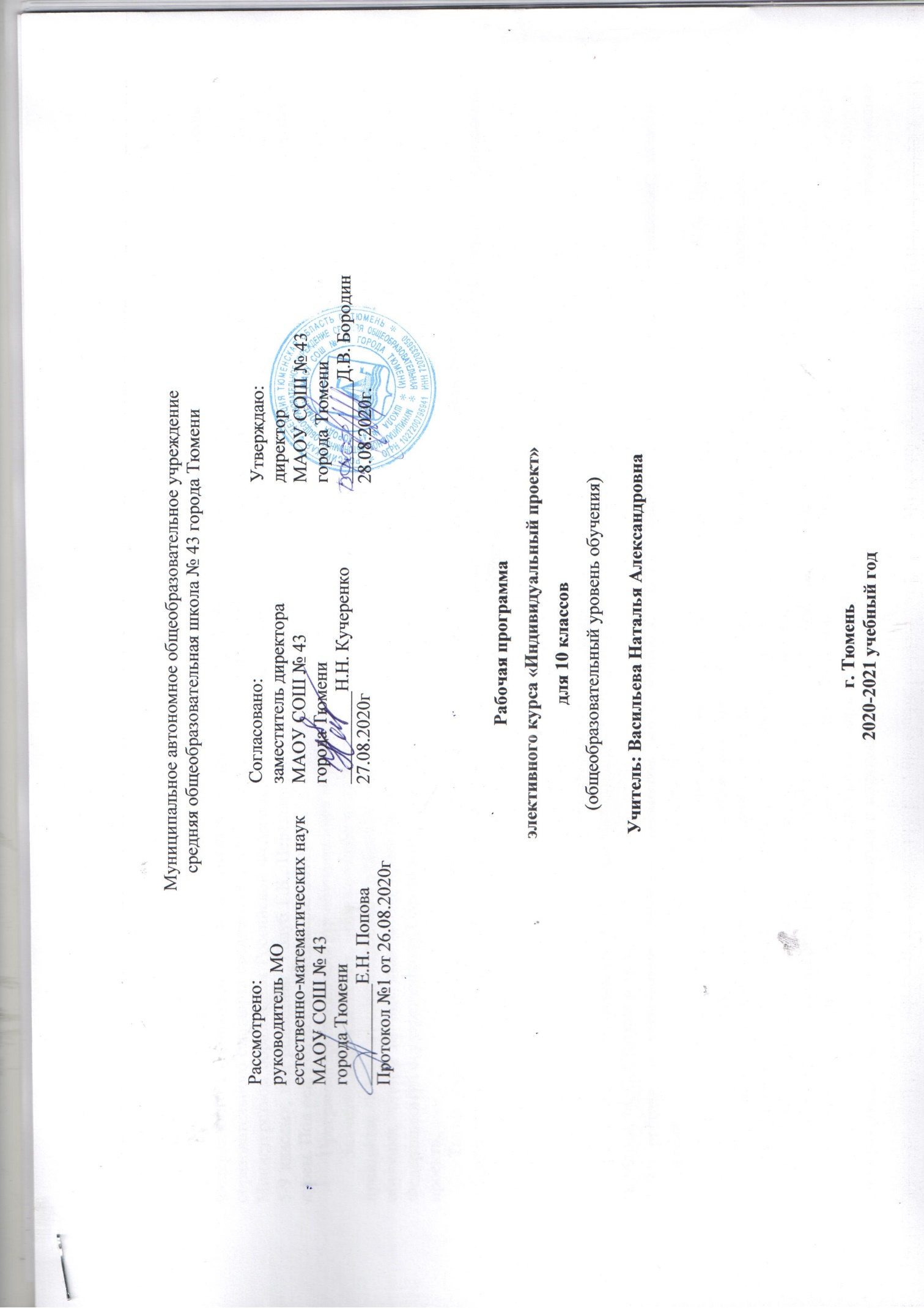 Пояснительная записка               Настоящая Рабочая программа элективного курса «Индивидуальный проект» (далее Программа) разработана на основе Федерального государственного образовательного стандарта среднего общего образования, Федерального компонента государственного образовательного стандарта среднего общего образования с опорой на примерные программы среднего общего образования и допущенной Министерством образования Российской Федерации программы для общеобразовательных учреждений «Основы проектной деятельности. 5-9 классы», под редакцией  Голуб Г.Б., Перелыгиной Е.А., Чураковой О.В. Программы общеобразовательных учреждений. Элективные курсы. Под ред. Голуб Г.Б.   – Самара:  2010).Программа предназначена для обучающихся 10 классов.  Значительные изменения, происходящие в последние годы в российском образовании, проявившиеся, в частности, в утверждении принципов личностно-ориентированного образования и индивидуального подхода к каждому ученику, сделали популярными новые методы обучения. Одним из них стал метод проектов в целом и метод индивидуальных проектов в частности. Согласно разрабатываемому Федеральному Государственному Образовательному Стандарту учебный план старшей школы должен включать «Индивидуальный учебный проект».  Таким образом, актуальность данного курса обусловлена потребностью государства в активном, самостоятельном, мобильном, информационно грамотном, компетентном гражданине общества, а также необходимостью формирования учебно-познавательной  компетентности учащихся.  Так как она занимает особое место в совокупности компетентностей личности, обеспечивает присвоение человеком всего целостного и разнообразного мира культуры. Более того, познавательная составляющая имманентно присутствует в остальных видах ключевых компетентностей. В тоже время результаты многочисленных исследований учёных, методистов, педагогов-практиков свидетельствуют о недостаточном уровне владения учащимися ключевыми образовательными компетентностями и в том числе важнейшей из них – учебно-познавательной. Методологическая основа программы: -труды по теории и методологии конструирования содержания образования (Ю. К. Бабанский, А. С. Кондратьев, В. С. Леднев, И. Я. Лернер, И. Марев, М. С. Скаткин и др.); работы, раскрывающие сущность процессов моделирования, проектирования, прогнозирования и управления развитием педагогических систем (Е. С. Заир-Бек, Е.И.Казакова, Н.В.Кузьмина; М.Н.Кларин, В. Е. Радионов, В. А. Якунин и др.). труды Попова А. А. Социально-философские основания современных практик открытого образования  Попов А.А., Проскуровская И.Д.   Педагогическая антропология в контексте идеи самоопределения.Отличительная особенность курса состоит в том, что элективный курс «Индивидуальный проект» представляет собой учебный проект или учебное исследование, выполняемое обучающимся в рамках одного или нескольких учебных предметов, что обеспечивает приобретение навыков в самостоятельном освоении содержания и методов избранных областей знаний и/или видов деятельности, или самостоятельном применении приобретенных знаний и способов действий при решении практических задач, а также развитие способности проектирования и осуществления целесообразной и результативной деятельности (познавательной, конструкторской, социальной, художественно-творческой, иной). В основе проектной деятельности лежит развитие познавательных навыков, умений самостоятельно конструировать свои знания, ориентироваться в информационном пространстве, развитие критического и творческого мышления, умение увидеть, сформулировать и решить проблему. Индивидуальный проект является логическим завершением школьной проектной системы и, одновременно, переходным элементом, мостом к взрослой, самостоятельной жизни человека. Если при выполнении групповых проектов в 5-9 классах школьники совместно проходят все этапы проектной работы, коллективно отвечая за результат проекта, то в старшей школе перед каждым учеником стоит задача продемонстрировать уже не отдельные навыки, а умение выполнить работу самостоятельно от начала и до конца. Индивидуальный проект выполняется обучающимся в течение одного года в рамках учебного времени, специально отведённого учебным планом, и должен быть представлен в виде завершённого учебного исследования или разработанного проекта: информационного, творческого, социального, прикладного, инновационного, конструкторского, инженерного, иного. Межпредметные связи просматриваются через  взаимодействие с: русским языком (воспитание культуры речи через чтение и воспроизведение текста; формирование культуры анализа текста на примере приёма «описание»); информатикой (использование ИКТ для индивидуальных проектов);  с другими предметными областями по теме индивидуального проекта ученика. Элективный курс «Индивидуальный проект» входит в образовательную область «Технология», с целью обучения технологии проектной деятельности в школе в соответствии с фундаментальным ядром образования является формирование субъект-субъектного характера взаимоотношений между учителем и учащимися.    Срок реализации программы – 1 год.Общая характеристика учебного предмета, курса в учебном плане.Цели Программы:создание условий для развития личности обучающегося, способной: -адаптироваться в условиях сложного, изменчивого мира; -проявлять социальную ответственность; -самостоятельно добывать новые знания, работать над развитием интеллекта; -конструктивно сотрудничать с окружающими людьми; -генерировать новые идеи, творчески мыслить. 	 формирование компетентности в области приобретения знаний из различных источников: учебника, дополнительной литературы, Интернета, CD, рассказа сверстника и т.д.; формирование компетентностей в области обработки информации для предоставления её в различных видах, формирование компетентностей в сфере распространения знаний среди сверстников. практическая подготовка учащихся к постановке и реализации реальных задач проектирования, включая элементы научно-исследовательской работы. Задачи реализации данного курса: развитие личности обучающихся средствами предлагаемого для изучения учебного предмета, курса: развитие общей культуры обучающихся, их мировоззрения, ценностно-смысловых установок, развитие познавательных, регулятивных и коммуникативных способностей, готовности и способности к саморазвитию и профессиональному самоопределению; овладение систематическими знаниями и приобретение опыта осуществления целесообразной и результативной деятельности; развитие способности к непрерывному самообразованию, овладению ключевыми компетентностями, составляющими основу умения: самостоятельному приобретению и интеграции знаний, коммуникации и сотрудничеству, эффективному решению (разрешению) проблем, осознанному использованию информационных и коммуникационных технологий, самоорганизации и саморегуляции; обеспечение академической мобильности и (или) возможности поддерживать избранное направление образования; обеспечение профессиональной ориентации обучающихся. Формирование проектного отношения к действительности и способности использовать проектный подход при решении личных и профессиональных задач; Формирование 	аналитической 	модели 	процессов, 	происходящих 	в 	конкретных 	сферах  профессиональной деятельности (исследование, организация, творчество); Ориентация в современных экономических, политических, культурных процессах и возможных ресурсах личностного и профессионального роста; Поддержка принятия учениками решений о своем уровне личных притязаний и профессиональном будущем. Индивидуальный проект выполняется обучающимся самостоятельно под руководством учителя (тьютора) по выбранной теме в рамках одного или нескольких изучаемых учебных предметов, курсов в любой избранной области деятельности (познавательной, практической, учебно-исследовательской, социальной, художественно-творческой, иной). В учебно-воспитательном процессе используются современные образовательные технологии (ИКТ, тьюторские технологии, проблемное обучение, учебное исследование, проблемно-поисковые технологии, творческие проекты). Индивидуальный проект выполняется обучающимся в течение двух лет в рамках учебного времени, специально отведённого учебным планом, и должен быть представлен в виде завершённого учебного исследования или разработанного проекта: информационного, творческого, социального, прикладного, инновационного, конструкторского, инженерного. Формы обучения:  индивидуальная парная групповая коллективная фронтальная Методы организации и осуществления  учебно-познавательной деятельности: словесные методы (проблемная беседа, диспут, дискуссия, публичное выступление учащегося с докладом); наглядные методы  (демонстрация способов деятельности: способы решения задач, правила пользования приборами, демонстрация опытов, презентации); практические методы (самостоятельное выполнение творческих упражнений прикладной направленности, проведение учащимися опытов, исследовательской деятельности); логические методы (индукция, дедукция, анализ, синтез, сравнение); проблемно-поисковые методы (проблемное изложение знаний, эвристический метод, исследовательский метод); методы самостоятельной работы (методы управления собственными учебными действиями: учащиеся приобретают навыки работы с дополнительной литературой, с учебником, с ИНТЕРНЕТ, навыки решения учебной проблемы (проверка гипотезы, проведение эксперимента, выполнение исследовательской деятельности, составление презентации и её защита). Описание места учебного предмета, курса в учебном плане.Рабочая программа рассчитана на 34 учебных часа (1 ч. в неделю).Требования к уровню подготовки учащихся, обучающихся по данной программе.Результаты выполнения индивидуального проекта должны отражать:  -сформированность 	навыков 	коммуникативной, 	учебно-исследовательской 	деятельности, критического мышления; -способность к инновационной, аналитической, творческой, интеллектуальной деятельности; -сформированность навыков проектной деятельности, а также самостоятельного применения приобретённых знаний и способов действий при решении различных задач, используя знания одного или нескольких учебных предметов или предметных областей; -способность постановки цели и формулирования гипотезы исследования, планирования работы, отбора и интерпретации необходимой информации, структурирования аргументации результатов исследования на основе собранных данных, презентации результатов. В процессе обучения учащиеся приобретают следующие конкретные умения: умение планировать и осуществлять проектную и исследовательскую деятельность;  способность презентовать достигнутые результаты, включая умение определять приоритеты целей с учетом ценностей и жизненных планов; самостоятельно реализовывать, контролировать и осуществлять коррекцию своей деятельности на основе предварительного планирования;  способность использовать доступные ресурсы для достижения целей; осуществлять выбор конструктивных стратегий в трудных ситуациях;  способность создавать продукты своей деятельности, востребованные обществом, обладающие выраженными потребительскими свойствами;  сформированность умений использовать многообразие информации  и полученных в результате обучения знаний, умений и компетенций для целеполагания, планирования и выполнения индивидуального проекта. Учащиеся получат возможность научиться: совершенствованию духовно-нравственных качеств личности; самостоятельно задумывать, планировать и выполнять проект; использовать догадку, озарение, интуицию; целенаправленно и осознанно развивать свои коммуникативные способности, осваивать новые языковые средства; формированию качеств мышления, необходимых для адаптации в современном информационном обществе; способности к самостоятельному приобретению новых знаний и практических умений, умения управлять своей познавательной деятельностью; осознавать свою ответственность за достоверность полученных знаний, за качество выполненного проекта. В ходе изучения курса учащиеся должны знать: -способы обработки текстовых источников информации; -способы анализа текста и записи прочитанного. Учащиеся должны уметь:    -работать с текстом; -анализировать источники информации; -комбинировать разные способы обработки текстовой информации.  Содержание учебного предмета, курса.Раздел 1. Введение - 3 ч.Понятие «индивидуальный проект», проектная деятельность, проектная культура. Типология проектов: волонтерские, социальной направленности, бизнес- планы, проекты - прорывы. Проекты в современном мире проектирования. Цели, задачи проектирования в современном мире, проблемы. Научные школы. Методология и технология проектной деятельности.Раздел 2. Инициализация проекта - 20 ч.Инициализация проекта, исследования. Конструирование темы и проблемы проекта. Проектный замысел. Критерии безотметочной самооценки и оценки продуктов проекта. Критерии оценки курсовой и исследовательской работы. Презентация и защита замыслов проектов и исследовательских работ. Методические рекомендации по написанию и оформлению проектов, исследовательских работ. Структура проекта и исследовательских работ.Методы исследования: методы эмпирического исследования (наблюдение, сравнение, измерение, эксперимент); методы, используемые как на эмпирическом, так и на теоретическом уровне исследования (абстрагирование, анализ и синтез, индукция и дедукция, моделирование и др.); методы теоретического исследования (восхождение от абстрактного к конкретному и др.).Рассмотрение текста с точки зрения его структуры. Виды переработки чужого текста. Понятия: конспект, тезисы, реферат, аннотация, рецензия.Логика действий и последовательность шагов при планировании индивидуального проекта. Картирование личностно - ресурсной карты. Базовые процессы разработки проекта и работы, выполняемые в рамках этих процессов. Расчет календарного графика проектной деятельности. Эскизы и модели, макеты проектов, оформлением курсовых работ. Коммуникативные барьеры при публичной защите результатов проекта, курсовых работ. Главные предпосылки успеха публичного выступления. Применение информационных технологий в исследовании, проекте, курсовых работах.Образовательные экскурсии и методика работы в Госархиве современной истории ЧР, музеях и предприятия, госучреждения. Научные документы и издания.Организация работы с научной литературой. Знакомство с каталогами. Энциклопедии, специализированные словари, справочники, библиографические издания, периодическая печать и др. Методика работы в музеях, архивах.Применение информационных технологий в исследовании, проектной деятельности, курсовых работ. Работа в сети Интернет.Способы и формы представления данных. Компьютерная обработка данных исследования. Библиография, справочная литература, каталоги. Оформление таблиц, рисунков и иллюстрированных плакатов, ссылок, сносок, списка литературы. Сбор и систематизация материаловРаздел 3. Управление завершением проектов и исследовательских работ - 3 ч.Основные процессы исполнения, контроля и завершения проекта. Мониторинг выполняемых работ и методы контроля исполнения. Критерии контроля. Компьютерная обработка данных исследования, проекта. Управление завершением проекта. Корректирование критериев оценки продуктов проекта и защиты проекта. Консультирование по проблемам проектной деятельности, по установке и разработке поставленных перед собой обучающимся задач, по содержанию и выводам, по продуктам проекта, по оформлению бумажного варианта проектовРаздел 4. Защита результатов проектной деятельности - 8 ч.Публичная защита результатов проектной деятельности. Рефлексия проектной деятельности. Индивидуальный прогресс в компетенциях. Экспертиза действий и движения в проекте. Индивидуальный прогресс. Стандартизация и сертификация. Защита интересов проектантов.Тематическое планирование с определением основных видов учебной деятельности, внеурочной деятельности.Региональный компонент реализуется путем вкрапления элементов регионального компонента в индивидуальных проектах по тематическому выбору учащихся.  Индивидуальные проекты учащихся могут отражать: природно-экологическое, 	географо-демографическое, 	этническое, 	национальное, историческое своеобразие Тюменской области; потребность региональной самоидентификации общества, обретение исторической памяти; региональную специфику. Описание учебно-методического обеспечения образовательного процесса.Технические средства обучения Компьютер Сканер Принтер лазерный Принтер струйный цветной Фото- и видеокамера цифровая Микрофон Мультимедийный проектор Модем ADSL Устройства вывода звуковой информации – наушники для индивидуальной работы со звуковой информацией, колонки для озвучивания всего класса. Web-камера. Электронные материалы для учителя и учащихся: www.school-collection.edu.ru  Программные средства Операционная система Windows. Антивирусная программа Антивирус Касперского.  Программа-архиватор WinRar. Клавиатурный тренажер «Руки солиста». Интегрированное офисное приложение МS Office 2007. Программа-переводчик. Система оптического распознавания текста АВВYY FineReader 8.0 Sprint. Графические редакторы: Adobe Photoshop, Adobe Illustrator, Corel Draw, GUMP Браузеры Google Chrome, Яндекс. Графический учебный исполнитель. Мультимедиа проигрыватель. Система программирования ABC Pascal. Система тестирования. Планируемые результаты изучения учебного предмета, курса.развитие личности обучающихся средствами предлагаемого для изучения учебного предмета, курса: развитие общей культуры обучающихся, их мировоззрения, ценностно-смысловых установок, развитие познавательных, регулятивных и коммуникативных способностей, готовности и способности к саморазвитию и профессиональному самоопределению; овладение систематическими знаниями и приобретение опыта осуществления целесообразной и результативной деятельности; развитие способности к непрерывному самообразованию, овладению ключевыми компетентностями, составляющими основу умения: самостоятельному приобретению и интеграции знаний, коммуникации и сотрудничеству, эффективному решению (разрешению) проблем, осознанному использованию информационных и коммуникационных технологий, самоорганизации и саморегуляции; обеспечение академической мобильности и (или) возможности поддерживать избранное направление образования; обеспечение профессиональной ориентации обучающихся Личностные: -личностное, профессиональное, жизненное самоопределение;  -действие смыслообразования, т.е. установление учащимися связи между целью учебной деятельности и ее мотивом, другими словами, между результатом учения и тем, что побуждает деятельность, ради чего она осуществляется. Учащийся должен задаваться вопросом о том, какое значение, смысл имеет для меня учение», и уметь находить ответ на него;  -действие нравственно – этического оценивания усваиваемого содержания, обеспечивающее личностный моральный выбор на основе социальных и личностных ценностей.  Метапредметные.   Регулятивные:  -целеполагание как постановка учебной задачи на основе соотнесения того, что уже известно и усвоено учащимся, и того, что еще неизвестно;  -планирование – определение последовательности промежуточных целей с учетом конечного результата; составление плана и последовательности действий;  	-прогнозирование 	– 	предвосхищение 	результата 	и 	уровня 	усвоения; 	его 	временных характеристик;  -контроль в форме сличения способа действия и его результата с заданным эталоном с целью обнаружения отклонений от него;  -коррекция – внесение необходимых дополнений и корректив в план, и способ действия в случае расхождения ожидаемого результата действия и его реального продукта;  -оценка – выделение и осознание учащимся того, что уже усвоено и что еще подлежит усвоению, оценивание качества и уровня усвоения.  Познавательные:  -самостоятельное выделение и формулирование познавательной цели;  -поиск и выделение необходимой информации; применение методов информационного поиска, в том числе с помощью компьютерных средств;  -знаково-символические: моделирование - преобразование объекта из чувственной формы в пространственно-графическую или знаково-символическую модель, где выделены существенные характеристики объекта, и преобразование модели с целью выявления общих законов, определяющих данную предметную область;  -умение структурировать знания;  -умение осознанно и произвольно строить речевое высказывание в устной и письменной формах;  -выбор наиболее эффективных способов решения задач в зависимости от конкретных условий;  -рефлексия способов и условий действия, контроль и оценка процесса и результатов деятельности;  -смысловое чтение как осмысление цели чтения и выбор вида чтения в зависимости от цели; извлечение необходимой информации из прослушанных текстов, относящихся к различным жанрам; определение основной и второстепенной информации; свободная ориентация и восприятие текстов художественного, научного, публицистического и официально-делового стилей; понимание и адекватная оценка языка средств массовой информации. Коммуникативные:  -планирование учебного сотрудничества с учителем и сверстниками – определение целей, функций участников, способов взаимодействия;  -постановка вопросов – инициативное сотрудничество в поиске и сборе информации;  -разрешение конфликтов – выявление, идентификация проблемы, поиск и оценка альтернативных способов разрешение конфликта, принятие решения и его реализация;  -управление поведением партнера – контроль, коррекция, оценка действий партнера;  -умение с достаточной полнотой и точностью выражать свои мысли в соответствии с задачами и условиями коммуникации;  -владение монологической и диалогической формами речи в соответствии с грамматическими и синтаксическими нормами родного языка.  Общеучебные  умения, навыки  и  способы  деятельности. Учебная программа предусматривает формирование у учащихся общеучебных умений и навыков, универсальных способов деятельности и ключевых компетенций. Логические общеучебные умения и навыки Разностороннее   рассмотрение объектов, выявление в них различных свойств и особенностей. Выявление  различий   при сравнении объектов. Установление существенных и несущественных свойств объектов (понятий). Классификация     объектов множества по некоторому основанию.  Подведение объектов под известные понятия. Выделение в определении понятия рода и видовых признаков. -Установление необходимости или достаточности или необходимости и достаточности известного признака (условия) понятия. Определение причинно-следственной зависимости. Подбор примеров, иллюстрирующих общее правило (определение). Приведение  контрпримеров для неверных утверждений. Формулирование выводов по результатам анализа. Формулирование утверждения в форме условного предложения. Формулирование  утверждения, обратного данному. Формулирование утверждения, противоположного данному. Формулирование гипотезы. Построение по правилу (формуле) пошаговой программы. Построение плана-схемы изученного учебного раздела или темы. Моделирование и построение эскизов будущего проекта. Умения планировать, контролировать и оценивать учебную работу - Четкое и правильное осознание цели своей работы. Составление плана своей работы (достижения цели). Разработка режима дня. Контроль за соответствием выполняемой работы поставленной цели. Контроль за правильностью результата работы. -Оценка правильности выполнения задания. Самооценка уровня овладения учебным материалом. Умение работы с текстом Постановка вопросов к прочитанному тексту. Подбор заголовков к абзацам (разделам) текста. Формулирование главной мысли, содержащейся в тексте. Разбивка текста на смысловые части. Составление плана текста. Информационно-библиографические умения и навыки -Умение пользоваться предметным и именным указателями, оглавлениями. Нахождение в учебнике ответов к задачам. Умение пользоваться терминологическими словарями - Умение пользоваться каталогами библиотеки. Правильное библиографическое оформление цитат, выписок и списков литературы. Культура устной и письменной речи - Выступление с докладом на заданную тему- Рецензирование текста или выступления. Составление характеристики географических объектов, исторических деятелей, литературных героев. Описание рисунка или картины. Передача своего впечатления от прослушанного музыкального произведения. Составление конспекта прочитанного текста или прослушанного выступления, лекции, доклада. Составление реферата на определенную тему по нескольким литературным источникам. Написание отзыва на прочитанный текст. Индивидуальный проект является кульминацией системы проектных работ и, в некотором смысле, всего обучения в школе. Индивидуальный проект покажет все те навыки, которыми овладел старшеклассник за все года школьного обучения.  По своей сути предмет является также и подготовкой к институту. Достаточно часто ученики связывают тему своего проекта с направлением, по которому собираются поступать. Таким образом, индивидуальный проект – это хорошая возможность прочувствовать выбранную специальность еще до момента поступления, осознать правильность своего выбора и успеть переориентироваться в случае необходимости. Кроме того, при работе над проектом старшеклассник осваивает те необходимые навыки, которые в любом случае потребуются ему в институте и в его профессиональной деятельности. 	Учащиеся  учатся самостоятельно: 	 -определять и формулировать задачу; -планировать свою работу; -обращаться за помощью к специалистам (иногда, к незнакомым); -искать необходимую информацию; -применять коммуникативные способности; -организовывать работу других людей; -профессионально использовать ИКТ в процессе работы и для подготовки презентации; -выступать с докладом; -к нужному сроку доводить работу до запланированного результата. Календарно-тематическое планирование. Критерии оцениванияШ К А Л А    О Ц Е Н К И   исследовательского    П Р О Е К Т АОценка проекта Ш К А Л А О Ц Е Н К И   ВЫСТУПЛЕНИЯПРИ   ЗПЩИТЕ   исследовательского    П Р О Е К Т АОценка защиты исследовательского проекта Общий балл за индивидуальный проект(среднее арифметическое выполнения и защиты проект)№ п/п Модули Количество часов 1  Раздел 1: Введение  3 ч 2  Раздел 2: Инициализация проекта  20 ч 3 Раздел 3: Управление завершением проекта, курсовых работ3 ч4Раздел 4:Защита результатов проектной деятельности, курсовых работ8 чПеречень разделов Дата Дата Кол-во часов Тема урока Элемент содержания Умения и виды деятельности Умения и виды деятельности Перечень разделов 10Б10А,ВКол-во часов Тема урока Элемент содержания специальные общеучебные 12 Раздел 1: Введение 07.0914.0903.0910.09 2 Введение в курс «Индивидуальный проект». Курсовая работа. Исследовательская работа. Проект. Понятие проекта, проектной деятельности, проектной культуры. Типология проектов. Учебный план. Новый курс. Задачи курса. Выбор  и индивидуализация учебного процесса. Характеризовать проект, проектную деятельность, проектную культуру. Раскрывать структуру проекта, типологию проектов. Определять основные требования, предъявляемые к выполнению и оформлению учебных проектов. Самостоятельное выделение и формулировка познавательных целей, структурирование знаний, осознанное и произвольное выстраивание речевого высказывания в устной и письменной форме.  34 21.0928.0917.0924.092 Индивидуальный образовательный проект. Проекты волонтерские, социальной направленности, бизнес-планы. Типология проектов: волонтерские, социальной направленности , бизнес- планы, проекты - прорывы Сравнивать различные типологии проектов. Сделать выбор. Поиск из различных источников о проектной деятельности Исследовательские  умения - планировать исследование или проект, выдвигать гипотезу, формулировать тему Умение работать с текстом, находить информацию из текста, анализ и переработка информации. 56 05.1012.1001.1008.102Проекты в современном мире проектирования , научные школы  Проекты в современном мире проектирования. Цели, задачи  проектирования в современном мире, проблемы.   Работа 	с понятиями, анализ и сравнение,  Найти информацию необходимую информацию, организовать работу на диске Google 78 Раздел 2: Инициализация проекта.  19.1002.1115.1022.102Инициализация проекта, курсовой, исследования.  Методы исследования: методы эмпирического исследования (наблюдение, сравнение, измерение, эксперимент);  методы, используемые как на эмпирическом, так и на теоретическом уровне исследования (абстрагирование, анализ и синтез, индукция и дедукция, моделирование и др.); методы теоретического исследования (восхождение от абстрактного к конкретному и др.).Умение выбрать тему из личного опыта и интереса ученика. Умение анализировать, сравнивать, слушать объяснение учителя и вести записи. Самостоятельное выделение и формулировка познавательных целей, структурирование знаний. 910  09.1116.1105.1112.112  Конструирование темы и проблемы проекта, курсовой работы.  Тьюторская технология разработки и выбора темы. Конструирование темы и проблемы проекта, курсовой работы. Проектный замысел.  Умение анализировать 	информацию о личностях, выявлять 	роль конкретной 	личности в истории Планирование своей деятельности в рамках курса, постановка учебной проблемы 	и определение задач. 1112 23.1130.1119.1126.112Конструирование темы и проблемы проекта  Определение цели, формулирование задач. Выдача письменных рекомендаций (требования, сроки, график, консультации). Утверждение тематики проектов и индивидуальных планов. Установление процедур и критериев оценки проекта и формы его представления.Поиск информации, преобразование в другую знаковую систему, уметь давать характеристику социальным группам Использование информации для решения учебной и проектной задач; работа с интересом ученика 1314 07.1214.1203.1210.122  Формулирование проектного замысла  Обзор видов научных работ: доклад, научная статья, монография. Составление тезисов работы. Требования к их написанию.          Формулировать проектный замысел Самостоятельное вы-деление и формулировка познавательных целей, структурирование знаний.       15      16  21.1211.01.2117.1224.122 Разработка критериев без отметочной самооценки и оценки продуктов проекта.  Критерии без отметочной  самооценки и оценки продуктов проекта. Критерии оценки курсовой и исследовательской работы Характеризовать проект, проектную деятельность, проектную культуру. Раскрывать структуру проекта, типологию проектов. Определять основные требования, предъявляемые к выполнению учебных проектов. Самостоятельное выделение и формулировка познавательных целей, структурирование знаний, осознанное и произвольное выстраивание речевого высказывания в устной и письменной форме. 1718 18.0125.0114.01.2121.012 Проведение мини – выступления, посвященного презентации и защите замыслов проектов.  Защита первоочередного замысла. Определение важности темы проекта для проектанта Умение донести до аудитории  свой замысел проекта или исследования и уметь презентовать в электронном виде Уметь  выявлять главную мысль, ставить обще учебные задачи проектов, формулировать актуальность темы и проблемы 1920  01.0208.0228.0104.022  Логика действий и последовательность шагов при планировании индивидуальных проектов.   Логика действий и последовательность шагов при планировании индивидуального проекта Умение донести до аудитории  свой замысел проекта или исследования и уметь презентовать в электронном виде. Уметь пользоваться ИКТ Поиск и переработка информации; организация своей работы по подготовке устного представления найденной информации       21      22    15.0222.0211.0218.022  Разработка  концепции и целей индивидуального проекта  Определение ученического исследования, содержания, структуры, вида исследования. Строение научного исследования и его элементы. Содержание разделов исследования и их объем. выделение и формулировка познавательных целей, структурирование знаний. Умение анализировать 	информацию 	о личностях, выявлять 	роль конкретной 	личности 	в истории Планирование своей деятельности в рамках курса, постановка учебной проблемы 	и определение задач. 2324  01.0309.0325.0204.032Картирование личностно - ресурсной карты  Картирование личностно - ресурсной карты. Базовые процессы разработки проекта и работы, выполняемые в рамках этих процессов. Поиск информации, преобразование в другую знаковую систему, уметь давать характеристику социальным группам Поиск и переработка информации; организация своей работы по подготовке устного представления найденной информации 2526  15.0322.0311.0318.032Базовые процессы разработки проекта и работы, выполняемые в рамках этих процессов  Рассмотрение текста с точки зрения его структуры. Виды переработки чужого текста. Понятия: конспект, тезисы, реферат, аннотация, рецензия.  Умение донести до аудитории  свой замысел проекта или исследования и уметь презентовать в электронном виде. Уметь пользоваться ИКТ Поиск и переработка информации; организация своей работы по подготовке устного представления найденной информации 2728  05.0412.0425.0308.042 Разработка стратегии реализации, определение этапности и точек контроля.  Составление и заполнение плана графика работы над исследованием Умение донести до аудитории  свой замысел проекта или исследования и уметь презентовать в электронном виде. Уметь пользоваться ИКТ Поиск информации 	в интернете, 	его фиксация 	и использование для решения учебной задачи. 2930 19.0426.0415.0422.042Расчет календарного графика. Создание кейса Расчет календарного графика проектной деятельности. Поиск информации из различных электронных и печатных источников, использование IT технологийРассчитать  и построить календарный график свой деятельности Умение выделять главное в потоке информации и создание кейса для продуктивной работы над проектом, анализ и переработка информацииУмение  аргументированно излагать свои действия., четко и ясно формулировать ответы на вопросы, умение использовать таблицы, графики и диаграммы, умение их составлять 3132 03.0511.0529.0406.052 Образовательная экскурсия по запросу учащихся или Индивидуальные и групповые консультации  Научные документы и издания.  Организация работы с научной литературой. Знакомство с каталогами. Энциклопедии, специализированные словари, справочники, библиографические издания, периодическая печать и др. Методика работы в музеях, архивах. Характеризовать основные источники информации, методы работы в музеях, архивах и с научной литературой Сравнение и классификация объектов;  выдвижение версий;  изложение своего мнения и понимание позиции другого. 3334 17.0524.0513.0520.052 Образовательная экскурсия по запросу учащихся или Индивидуальные и групповые консультации  Образовательные экскурсии и методика работы в  Госархиве современной истории ЧР, музеях и предприятия, госучреждения, администрацию Характеризовать основные источники информации, методы работы в музеях, архивах и с научной литературой Сравнение и классификация объектов;  выдвижение версий;  изложение своего мнения и понимание позиции другого. ПоказателиГрадацияБаллыОценка1. Обоснованность актуальности темы – целесообразность аргументов, подтверждающих актуальность Обоснована; аргументы целесообразны21. Обоснованность актуальности темы – целесообразность аргументов, подтверждающих актуальность Обоснована; целесообразна часть аргументов11. Обоснованность актуальности темы – целесообразность аргументов, подтверждающих актуальность Не обоснована, аргументы отсутствуют02. Конкретность  формулировки цели, задач, а также их соответствие темеКонкретны, соответствуют2 2. Конкретность  формулировки цели, задач, а также их соответствие темеНеконкретны или не соответствуют12. Конкретность  формулировки цели, задач, а также их соответствие темеЦелей  и задач нет или не соответствуют теме03. Обоснованность выбора методики работы – обеспечивает или нет достижение целицелесообразна, обеспечивает23. Обоснованность выбора методики работы – обеспечивает или нет достижение целисомнительна13. Обоснованность выбора методики работы – обеспечивает или нет достижение целиявно нецелесообразна04. Фундаментальность обзора – использование современных основополагающих работ по проблемеИспользованы достаточное количество источников информации  24. Фундаментальность обзора – использование современных основополагающих работ по проблемеИспользовано  недостаточное количество информации14. Фундаментальность обзора – использование современных основополагающих работ по проблемеНеобоснованный подбор информации05. Всесторонность и логичность обзора – освещение значимых для достижения цели аспектов проблемыОсвещена значительная часть проблемы25. Всесторонность и логичность обзора – освещение значимых для достижения цели аспектов проблемыПроблема освещена фрагментарно15. Всесторонность и логичность обзора – освещение значимых для достижения цели аспектов проблемыПроблема не освещена26. Доступность методик для самостоятельного выполнения автором работыДоступны для самостоятельного выполнения26. Доступность методик для самостоятельного выполнения автором работыВыполнимы под наблюдением специалиста16. Доступность методик для самостоятельного выполнения автором работыВыполнимы только специалистом07. Логичность и обоснованность эксперимента (наблюдения), обусловленность логикой изучения объектаЭксперимент логичен и обоснован27. Логичность и обоснованность эксперимента (наблюдения), обусловленность логикой изучения объектаЭксперимент частично логичен и обоснован17. Логичность и обоснованность эксперимента (наблюдения), обусловленность логикой изучения объектаЭксперимент не логичен и не обоснован08. Наглядность представления результатов (графики, гистограммы, схемы, фото и т.д.)Использованы все необходимые способы28. Наглядность представления результатов (графики, гистограммы, схемы, фото и т.д.)Использована часть способов18. Наглядность представления результатов (графики, гистограммы, схемы, фото и т.д.)Использован только один способ09. Дискуссионность (полемичность) обсуждения полученных результатов с разных точек зрения, позицийПриводятся и обсуждаются разные позиции29. Дискуссионность (полемичность) обсуждения полученных результатов с разных точек зрения, позицийРазные позиции приводятся без обсуждения19. Дискуссионность (полемичность) обсуждения полученных результатов с разных точек зрения, позицийприводится и обсуждается одна позиция010. Наличие собственной позиции (точки зрения) автора к изученной проблеме и  полученным результатамАвтор имеет собственную точку зрения и может ее аргументировать210. Наличие собственной позиции (точки зрения) автора к изученной проблеме и  полученным результатамАвтор имеет собственную точку зрения, но не может ее аргументировать110. Наличие собственной позиции (точки зрения) автора к изученной проблеме и  полученным результатамАвтор не имеет  собственной точки зрения (придерживается  чужой точки зрения)010. Соответствие содержания выводов содержанию цели и задач, гипотезеСоответствуют, гипотеза оценивается автором 210. Соответствие содержания выводов содержанию цели и задач, гипотезеСоответствуют  частично110. Соответствие содержания выводов содержанию цели и задач, гипотезеНе соответствуют, нет оценки гипотезы014. Конкретность выводов и уровень обобщения Выводы конкретны, построены на обобщении результатов214. Конкретность выводов и уровень обобщения Выводы неполные114. Конкретность выводов и уровень обобщения Выводов нет, неконкретны0Максимальный баллМаксимальный балл28Оценка«5»«4»«3»Баллы28 - 2524 – 21 – 17 ПоказателиГрадацияБаллыОценка1. Соответствие сообщения заявленной теме, цели и задачам проектаСоответствует полностью21. Соответствие сообщения заявленной теме, цели и задачам проектаСоответствует не в полном объеме11. Соответствие сообщения заявленной теме, цели и задачам проектаНе соответствуют 02.Структурированность(организация) сообщения, которая обеспечивает понимание его содержанияСтруктурировано, обеспечивает22.Структурированность(организация) сообщения, которая обеспечивает понимание его содержанияЧастично12.Структурированность(организация) сообщения, которая обеспечивает понимание его содержанияНе структурировано, не обеспечивает03. Культура выступленияРассказ, обращённый к аудитории рассказ без обращения к тексту23. Культура выступленияРассказ с частым обращением тексту13. Культура выступленияЧтение с листа04. Доступность сообщения о содержании проекта, его целях, задачах, методах и результатахДоступно без уточняющих вопросов24. Доступность сообщения о содержании проекта, его целях, задачах, методах и результатахДоступно с уточняющими вопросами14. Доступность сообщения о содержании проекта, его целях, задачах, методах и результатахНедоступно с уточняющими вопросами05. Целесообразность наглядности и уровень её использованияЦелесообразна25. Целесообразность наглядности и уровень её использованияЧастично15. Целесообразность наглядности и уровень её использованияНецелесообразна 06. Соблюдение временного регламента сообщения (не более 7 минут)Соответствует 26. Соблюдение временного регламента сообщения (не более 7 минут)Превышен ( не более 2 минут)16. Соблюдение временного регламента сообщения (не более 7 минут)Превышен (более 2 минут)07. Чёткость и полнота ответов на дополнительные вопросы по существу сообщенияВсе ответы чёткие, полные27. Чёткость и полнота ответов на дополнительные вопросы по существу сообщенияНе на все вопросы есть четкие ответы17. Чёткость и полнота ответов на дополнительные вопросы по существу сообщенияВсе ответы неполные08. Владение специальной терминологией по теме проекта, использованной в сообщенииВладеет свободно28. Владение специальной терминологией по теме проекта, использованной в сообщенииЧастично 18. Владение специальной терминологией по теме проекта, использованной в сообщенииНе владеет 09. Культура дискуссии – умение понять собеседника и аргументиро-вано ответить на его вопросыУмеет вести дискуссию29. Культура дискуссии – умение понять собеседника и аргументиро-вано ответить на его вопросыЧастично 19. Культура дискуссии – умение понять собеседника и аргументиро-вано ответить на его вопросыНе может аргументированно ответить оппоненту 0Максимальный баллМаксимальный балл18Оценка«5»«4»«3»Баллы18 - 1615 – 13 – 9  БаллыБаллыБаллыОценкаВыполнение проектаЗащита проектаСредний баллОценка28 – 25 18 – 16 23 – 21 «5»24 – 21 15 – 13 20 – 17 «4»20 – 17 12 – 9 16 – 13 «3»